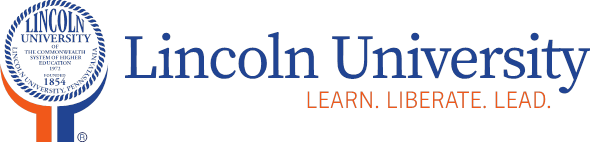                                        REDUCED COURSELOAD AUTHORIZATION                                             FOR IMMIGRATION PURPOSES                                               Final Semester Deadline: by end of Drop/Add Period  Academic Difficulty Deadline: Semester Withdrawal DeadlinePermission to withdraw from classes and be below 12 undergraduate or 9 graduate credits during the fall or spring semesters is required for F-1 students to maintain legal immigration status. You MUST have approval from the OIP before dropping classes. If you withdraw from classes without permission—our office is to comply with immigration regulations and terminate your SEVIS record and you will be out of status (illegal). Undergraduate students approved for a reduced course load must still register for 6 credits; graduate students must register for 6 (except for final semester of study or thesis). Masters Students: Being approved for a reduced course load is only related to immigration status. If you drop below full-time, you need to check with your employer/Department about employment implications. Date: _______________________________ Student ID#: __________________________Name: ________________________________ Email: _________________________________ Visa Type: F1 Semester for which you are requesting part-time: __________________________ Reason for part-time request: ____ Final Semester of study – (Undergrads will enroll in at least 6 credits; Grads 3 credits)Academic Advisor Approval for final semester: __________________________Date: ____________________ ____ _____Experiencing academic difficulties: (This can only be used one semester during the first year) ___ difficulty with English language ___ difficulty with reading requirements ___ unfamiliarity with English teaching methods ___ other (must meet with International Student Advisor____ Medical condition (Letter from doctor required, describe illness and amount of time needed to recover). 